Hustings Event ~ Thursday 27th June Free Public EventDoors open as 6.30pm – tea and coffee availableMeeting from 7pm – 8.45pmKentisbeare Village Hall  EX15 2AASpiceland Quakers have arranged an opportunity for you to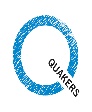 MEET THE CANDIDATES  Of the 7 candidates standing for election in the upcoming General Election for our new constituency of Honiton and Sidmouth.  Simon Jupp, Conservative; Richard Foord, Liberal Democrat; Henry Gent, Green Party; Jake Bonetta, Labour Party, Vanessa Coxon, Independent have confirmed attendance. The candidates for the Reform Party and Party of Women have been invited.This is an opportunity for you to get to know the candidates and ask the questions that you want to hear the answers to. Questions must be submitted in advance tojohndominy@aol.com  or dropped in to John & Ali Dominy – Lower Pound, Kentisbeare.Or on the night – in writing at the door by 6.45pm. Questions from constituents only – so please include your postcode. The meeting will be Chaired by John HainesImpartially organised by Spiceland Quaker Meeting, to encourage local engagement with your future Member of Parliament. 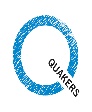 (This event will be live streamed on https://www.facebook.com/events/1169759050873760It will also be recorded)